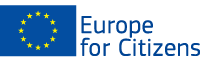 The project « Days of Culture, Europe and Common Values» was funded with the support of the European Union under the Programme "Europe for Citizens"Applicable to the Strand 2 – Measure 2.1 "Town-Twinning”Applicable to the Strand 2 – Measure 2.1 "Town-Twinning”Applicable to the Strand 2 – Measure 2.1 "Town-Twinning”Participation: The project involved 765 citizens, notably 600 participants from the city of Ács (Hungary), 40 participants from the city of Bradut (Romania), 45 participants from the city of Kolárovo (Slovakia), 40 participants from the city of Zlatná na Ostrove (Slovakia), 20 participants from the city of Bois-Bernard (France) and 20 participants from the city of Steinau der Strasse (Germany).
Location/ Dates: The event took place in  Ács,  (Ács, Hungary), from  10/09/2015  to  13/09/2015
Short description:  The day of  10/09/2015 was dedicated to ...The arrival of the guests, reception, accommodation, presentation of the event venues and meals. After the program description, conversation took place between the leaders of the partner settlements and leaders of the non-governmental organizations about earlier experiences, direction strategies. The sports organizations of the participating towns also introduced themselves and discussed the future cooperation opportunities in the field of sport and the field of organizing shared games, tournaments. After the presentation programs folklore programs took place, “Along the Little-Danube” - Kolárovo folk dance group presented itself and delivered dance house. The concert of György Molnár, Lyra-winning accordion artist was the outstanding highlight of the evening in the castle garden. The good weather, pleasant program, imposing environment certainly provided a strong basis for the development of friendships.The day of  11/09/2015 was dedicated to ...The early morning programs started with athletic activities. Various age groups could participate in the program called, “Do sport with the family". The morning-long contest was followed by a joint lunch and a short rest. After that the guests took on their best clothes and began the afternoon programs, which started with the early afternoon formal opening and wreath-laying of the II. World War memorial in the Memorial Park of Ács. An informational lecture took place in the ceremonial hall of the Mayor's Office with the title, "Hungary in the II. World War ", which was followed by a celebratory exhibition: with the opening of the exhibition "Landscapes and lights" of Ilona Urban in the Sméja Gallery. The afternoon program was crowned by a gala reception, at the ceremonial hall of the Castle. After that the various genres of culture was given space to unfold.The day of  12/09/2015 was dedicated to ...The 3. Program day was started with a discussions forum with the title "10 years in the EU", at which reports were made about the experiences of towns Ács and Kolárovo since the EU accession. The theme was loosened up with a twinning sports competition, with the participation of the students of Zlatna na Ostrove, Kolárovo and Ács. In parallel with the contests a voluntary program took place, in the frame of which, blood donation took place by the organization of the Red Cross of Ács. After lunch, the partners got together again and could attend lectures besides a Roundtable discussion about the role take of Hungary in building of the European democracy, then and now. Late in the afternoon the presentation of the book "Tales from the Millennium oaks" by Szűcs Béla Albert took place, together with a joint tree planting in the Millennium memorial park. The program was continued with a youth contests, with the theme "Let's find out Europe". At the end of a busy, stimulating third day the guests were relaxing at the City Festive cultural evening.The day of  13/09/2015 was dedicated to ...The final day on Sunday began with a joint ecumenical worship, which was continued with a last joint strategy-building conversation. The experiences of the meeting were discussed, the cooperation opportunities for the future were outlined and a joint celebratory lunch was eaten. Following the pass on of the gifts and farewell the guests departed their homes.Participation: The project involved 765 citizens, notably 600 participants from the city of Ács (Hungary), 40 participants from the city of Bradut (Romania), 45 participants from the city of Kolárovo (Slovakia), 40 participants from the city of Zlatná na Ostrove (Slovakia), 20 participants from the city of Bois-Bernard (France) and 20 participants from the city of Steinau der Strasse (Germany).
Location/ Dates: The event took place in  Ács,  (Ács, Hungary), from  10/09/2015  to  13/09/2015
Short description:  The day of  10/09/2015 was dedicated to ...The arrival of the guests, reception, accommodation, presentation of the event venues and meals. After the program description, conversation took place between the leaders of the partner settlements and leaders of the non-governmental organizations about earlier experiences, direction strategies. The sports organizations of the participating towns also introduced themselves and discussed the future cooperation opportunities in the field of sport and the field of organizing shared games, tournaments. After the presentation programs folklore programs took place, “Along the Little-Danube” - Kolárovo folk dance group presented itself and delivered dance house. The concert of György Molnár, Lyra-winning accordion artist was the outstanding highlight of the evening in the castle garden. The good weather, pleasant program, imposing environment certainly provided a strong basis for the development of friendships.The day of  11/09/2015 was dedicated to ...The early morning programs started with athletic activities. Various age groups could participate in the program called, “Do sport with the family". The morning-long contest was followed by a joint lunch and a short rest. After that the guests took on their best clothes and began the afternoon programs, which started with the early afternoon formal opening and wreath-laying of the II. World War memorial in the Memorial Park of Ács. An informational lecture took place in the ceremonial hall of the Mayor's Office with the title, "Hungary in the II. World War ", which was followed by a celebratory exhibition: with the opening of the exhibition "Landscapes and lights" of Ilona Urban in the Sméja Gallery. The afternoon program was crowned by a gala reception, at the ceremonial hall of the Castle. After that the various genres of culture was given space to unfold.The day of  12/09/2015 was dedicated to ...The 3. Program day was started with a discussions forum with the title "10 years in the EU", at which reports were made about the experiences of towns Ács and Kolárovo since the EU accession. The theme was loosened up with a twinning sports competition, with the participation of the students of Zlatna na Ostrove, Kolárovo and Ács. In parallel with the contests a voluntary program took place, in the frame of which, blood donation took place by the organization of the Red Cross of Ács. After lunch, the partners got together again and could attend lectures besides a Roundtable discussion about the role take of Hungary in building of the European democracy, then and now. Late in the afternoon the presentation of the book "Tales from the Millennium oaks" by Szűcs Béla Albert took place, together with a joint tree planting in the Millennium memorial park. The program was continued with a youth contests, with the theme "Let's find out Europe". At the end of a busy, stimulating third day the guests were relaxing at the City Festive cultural evening.The day of  13/09/2015 was dedicated to ...The final day on Sunday began with a joint ecumenical worship, which was continued with a last joint strategy-building conversation. The experiences of the meeting were discussed, the cooperation opportunities for the future were outlined and a joint celebratory lunch was eaten. Following the pass on of the gifts and farewell the guests departed their homes.Participation: The project involved 765 citizens, notably 600 participants from the city of Ács (Hungary), 40 participants from the city of Bradut (Romania), 45 participants from the city of Kolárovo (Slovakia), 40 participants from the city of Zlatná na Ostrove (Slovakia), 20 participants from the city of Bois-Bernard (France) and 20 participants from the city of Steinau der Strasse (Germany).
Location/ Dates: The event took place in  Ács,  (Ács, Hungary), from  10/09/2015  to  13/09/2015
Short description:  The day of  10/09/2015 was dedicated to ...The arrival of the guests, reception, accommodation, presentation of the event venues and meals. After the program description, conversation took place between the leaders of the partner settlements and leaders of the non-governmental organizations about earlier experiences, direction strategies. The sports organizations of the participating towns also introduced themselves and discussed the future cooperation opportunities in the field of sport and the field of organizing shared games, tournaments. After the presentation programs folklore programs took place, “Along the Little-Danube” - Kolárovo folk dance group presented itself and delivered dance house. The concert of György Molnár, Lyra-winning accordion artist was the outstanding highlight of the evening in the castle garden. The good weather, pleasant program, imposing environment certainly provided a strong basis for the development of friendships.The day of  11/09/2015 was dedicated to ...The early morning programs started with athletic activities. Various age groups could participate in the program called, “Do sport with the family". The morning-long contest was followed by a joint lunch and a short rest. After that the guests took on their best clothes and began the afternoon programs, which started with the early afternoon formal opening and wreath-laying of the II. World War memorial in the Memorial Park of Ács. An informational lecture took place in the ceremonial hall of the Mayor's Office with the title, "Hungary in the II. World War ", which was followed by a celebratory exhibition: with the opening of the exhibition "Landscapes and lights" of Ilona Urban in the Sméja Gallery. The afternoon program was crowned by a gala reception, at the ceremonial hall of the Castle. After that the various genres of culture was given space to unfold.The day of  12/09/2015 was dedicated to ...The 3. Program day was started with a discussions forum with the title "10 years in the EU", at which reports were made about the experiences of towns Ács and Kolárovo since the EU accession. The theme was loosened up with a twinning sports competition, with the participation of the students of Zlatna na Ostrove, Kolárovo and Ács. In parallel with the contests a voluntary program took place, in the frame of which, blood donation took place by the organization of the Red Cross of Ács. After lunch, the partners got together again and could attend lectures besides a Roundtable discussion about the role take of Hungary in building of the European democracy, then and now. Late in the afternoon the presentation of the book "Tales from the Millennium oaks" by Szűcs Béla Albert took place, together with a joint tree planting in the Millennium memorial park. The program was continued with a youth contests, with the theme "Let's find out Europe". At the end of a busy, stimulating third day the guests were relaxing at the City Festive cultural evening.The day of  13/09/2015 was dedicated to ...The final day on Sunday began with a joint ecumenical worship, which was continued with a last joint strategy-building conversation. The experiences of the meeting were discussed, the cooperation opportunities for the future were outlined and a joint celebratory lunch was eaten. Following the pass on of the gifts and farewell the guests departed their homes.